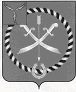 СОБРАНИЕ ДЕПУТАТОВ РТИЩЕВСКОГО МУНИЦИПАЛЬНОГО РАЙОНА САРАТОВСКОЙ ОБЛАСТИРЕШЕНИЕ от 01 сентября 2020 года № 67-391О внесении изменений в решение Собрания депутатов Ртищевского муниципального района от 25 декабря 2008 года № 11-135 «Об утверждении схемы территориального планирования Ртищевского муниципального района Саратовской области»В соответствии со статьей 20 Градостроительного кодекса Российской Федерации, Федеральным законом от 06.10.2003 г. № 131-ФЗ «Об общих принципах организации местного самоуправления в Российской Федерации», заключением Правительства Саратовской области на проект внесения изменений в схему территориального планирования Ртищевского муниципального района Саратовской области от 27 августа 2020 года № 4-14-15/3588, и руководствуясь статьей 21 Устава Ртищевского муниципального района, Собрание депутатов Ртищевского муниципального районаРЕШИЛО:1. Внести изменения в решение Собрания депутатов Ртищевского муниципального района от 25 декабря 2008 года № 11-135 «Об утверждении схемы территориального планирования Ртищевского муниципального района Саратовской области» (с изменениями от 27 апреля 2017 года № 13-98, от 30 мая 2018 года № 30-203, от 19 ноября 2019 года № 55-336) согласно приложению к настоящему решению.2. Настоящее решение вступает в силу со дня его официального опубликования.3. Опубликовать настоящее решение в газете «Перекресток России», разместить в сетевом издание pr – gazeta.ru и на официальном сайте администрации Ртищевского муниципального района Саратовской области в информационно-телекоммуникационной сети «Интернет» www.rtishevo.sarmo.ru. 	4. Контроль за исполнением настоящего решения возложить на постоянную депутатскую комиссию Собрания депутатов Ртищевского муниципального района по работе с территориями, законности, защите прав граждан и использованию муниципальной собственности.Председатель Собрания депутатовРтищевского муниципального района 				         Н.А. АгишеваГлава Ртищевскогомуниципального района							         С.В. Макогон